9	рассмотреть и утвердить Отчет Директора Бюро радиосвязи в соответствии со Статьей 7 Конвенции:9.1	о деятельности Сектора радиосвязи в период после ВКР-15;9.1 (9.1.1)	Резолюция 212 (Пересм. ВКР-15) − Внедрение систем Международной подвижной электросвязи в полосах частот 18852025 МГц и 21102200 МГцВведениеЗадачей данного пункта повестки дня является изучение возможных технических и эксплуатационных мер для обеспечения сосуществования и совместимости наземного сегмента IMT (в подвижной службе) и спутникового сегмента IMT (в подвижной спутниковой службе) в полосах частот 1980−2010 МГц и 2170–2200 МГц в тех случаях, когда эти полосы частот совместно используются подвижной службой и подвижной спутниковой службой в различных странах, в частности для развертывания независимых спутникового и наземного сегментов IMT и для содействия развитию как спутникового, так и наземного сегментов IMT.АС РСС полагают, что по результатам указанного изучения должны быть разработаны подходящие и приемлемые технические условия для работы наземного и спутникового компонентов IMT, что облегчит ее всемирное использование и роуминг, а также обеспечит с ее помощью удовлетворение потребностей в электросвязи развивающихся стран и сельских районов.ПредложениеАдминистрации связи РСС считают, что совмещение наземного сегмента IMT (в подвижной службе) и спутникового сегмента IMT (в подвижной спутниковой службе) в полосах частот 1980−2010 МГц и 2170−2200 МГц возможно на основе применения существующих положений Регламента радиосвязи (РР), а также принятия на ВКР-19 дополнительных регуляторных и технических мер, представленных ниже:1)	Для сценария А1 − возможные помехи в полосе частот 1980−2010 МГц от наземных станций IMT на космические станции ПСС могут регулироваться существующими положениями, которые содержатся в РР (п. 5.388 РР), с внесением в РР дополнительного ограничения э.и.и.м. для станций IMT. Предлагаемые изменения в Резолюцию 212 (ВКР-15) представлены в Дополнении 1 к Приложению. 2)	Для сценария А2 − возможные помехи в полосе частот 2170−2200 МГц от наземных станций IMT на ЗС ПСС могут регулироваться существующими положениями по приграничной координации, которые содержатся в РР (п. 9.16 и п. 9.18 РР).3)	Для сценария В1 − возможные помехи в полосе частот 1980−2010 МГц от ЗС ПСС на станции IMT могут регулироваться существующими положениями по приграничной координации, которые содержатся в РР (п. 9.15 и п. 9.17 РР) с внесением необходимых изменений в Приложение 7 РР. Предлагаемые изменения Таблицы 7а Приложения 7 РР, представлены в Дополнении 2 к Приложению.4)	Для сценария В2 возможные помехи в полосе частот 2170−2200 МГц от космических станций спутникового сегмента на наземные системы IMT могут регулироваться путем применения существующих положений по координации, которые содержатся в РР (п. 9.14 РР), с внесением необходимых изменений в Приложение 5 РР. Предложения для координационных значений п.п.м., которые необходимо включить в Таблицу 5-2 Приложения 5 РР, представлены в Дополнении 3 к Приложению.ДОПОЛНЕНИЕ 1Сценарий A1 − Влияние наземного сегмента IMT на приемную космическую станцию спутникового сегментаСТАТЬЯ 5Распределение частотРаздел IV  –  Таблица распределения частот
(См. п. 2.1)MOD	RCC/12A21A1/11710–2170 МГцОснования:	Обновляются п. 5.351А и п. 5.388 РР в связи с обновлением ссылок на Резолюцию 212 (Пересм. ВКР-19) и Резолюцию 225 (Пересм. ВКР-12).MOD	RCC/12A21A1/22170–2520 МГцОснования:	Обновляются п. 5.351А и п. 5.388 РР в связи с обновлением ссылок на Резолюцию 212 (Пересм. ВКР-19) и Резолюцию 225 (Пересм. ВКР-12).MOD	RCC/12A21A1/35.351А	В отношении использования полос 15181544 МГц, 15451559 МГц, 16101645,5 МГц, 1646,51660,5 МГц, 16681675 МГц, 19802010 МГц, 21702200 МГц, 2483,52520 МГц и 26702690 МГц подвижной спутниковой службой см. Резолюции 212 (Пересм. ВКР-) и 225 (Пересм. ВКР-).     (ВКР-)Основания:	Обновляется ссылка на Резолюцию 212 (Пересм. ВКР-19) и Резолюцию 225 (Пересм. ВКР-12).MOD	RCC/12A21A1/45.388	Полосы 1885–2025 МГц и 2110–2200 МГц предназначены для использования на всемирной основе администрациями, желающими внедрить системы Международной подвижной связи (IMT). Такое использование не препятствует использованию этих полос другими службами, которым распределены эти полосы. Указанные полосы частот должны быть предоставлены для IMT в соответствии с Резолюцией 212 (Пересм. ВКР-). (См. также Резолюцию 223 (Пересм. ВКР-15).)     (ВКР-)Основания:	Обновляется ссылка на Резолюцию 212 (Пересм. ВКР-19).MOD	RCC/12A21A1/5РЕЗОЛЮЦИЯ  212  (Пересм. ВКР-)Внедрение систем Международной подвижной электросвязи 
в полосах частот 18852025 МГц и 21102200 МГцВсемирная конференция радиосвязи (, 20 г.),учитывая,а)	что в Резолюции МСЭ-R 56 содержится определение названий для Международной подвижной электросвязи (IMT);b)	что Сектор радиосвязи МСЭ (МСЭ-R) рекомендовал для ВКР-97 полосу шириной приблизительно 230 МГц для использования наземными и спутниковыми сегментами IMT;c)	что в исследованиях МСЭ-R прогнозируется возможная потребность в дополнительном спектре для обеспечения работы будущих служб IMT, а также для удовлетворения будущих потребностей пользователей и развертывания сетей;d)	что МСЭ-R признал, что космические средства являются неотъемлемой частью IMT;e)	что в п. 5.388 ВАРК-92 определила полосы частот для размещения некоторых подвижных служб, называемых в настоящее время IMT,отмечая,a)	что наземный сегмент IMT уже развернут или вопрос о его развертывании рассматривается в полосах частот 1885–1980 МГц, 2010–2025 МГц и 2110–2170 МГц;b)	что как наземный, так и спутниковый сегменты IMT уже развернуты или вопрос об их развертывании рассматривается в полосах частот 1980–2010 МГц и 2170–2200 МГц;c)	что наличие спутникового сегмента IMT в полосах частот 1980–2010 МГц и 2170−2200 МГц одновременно с наземным сегментом IMT в полосах частот, определенных в п. 5.388, способствовало бы повсеместной реализации и повысило бы привлекательность IMT,отмечая далее,a)	что развертывание независимых спутникового и наземного сегментов IMT в совмещенной зоне покрытия и с совместным использованием частот неосуществимо, если только не применяются такие методы, как использование соответствующей защитной полосы, или иные методы ослабления влияния помех для обеспечения сосуществования и совместимости наземного и спутникового сегментов IMT;b)	что при развертывании спутникового и наземного сегментов IMT в полосах частот 1980−2010 МГц и 2170–2200 МГц в соседних географических районах для предотвращения вредных помех может потребоваться принятие технических или эксплуатационных мер;c)	что был обозначен ряд трудностей в преодолении проблемы потенциальных помех между спутниковым и наземным сегментами IMT;d)	что в Отчете МСЭ-R M.2041 рассматривается вопрос совместного использования частот наземным и спутниковым сегментами IMT-2000 и их совместимости при работе в соседних полосах частот в диапазоне 2,5 ГГц,решает,что администрациям, внедряющим IMT:а)	следует обеспечить частоты, необходимые для развития системы;b)	следует использовать эти частоты при внедрении IMT;с)	следует использовать соответствующие международные технические характеристики, указанные в Рекомендациях МСЭ-R и МСЭ-Т, администраципри внедрении IMT должным образом рассматривать размещение других служб, работающих в настоящее время в этих полосах частотОснования:	Проведенные исследования показали, что ограничение сухопутных станций подвижной службы максимальным значением эквивалентной изотропно излучаемой мощности 20 дБм/5 МГц в полосе частот 1980−2010 МГц с одной стороны позволяет использовать эту полосу абонентскими терминалами (в соответствии с Отчетом МСЭ-R M.2292 уровень э.и.и.м. 20 дБм/5 МГц для абонентских терминалов является максимальным), а с другой стороны позволяет совместно использовать полосу частот 1980−2010 МГц спутниковым и наземным компонентами IMT.ДОПОЛНЕНИЕ 2Сценарий B1 − Влияние ЗС спутникового сегмента на наземный сегмент IMTПРИЛОЖЕНИЕ 7  (Пересм. ВКР-15)Методы определения координационной зоны вокруг земной станции 
в полосах частот между 100 МГц и 105 ГГцДОПОЛНЕНИЕ  7Системные параметры и предварительно установленные координационные расстояния, необходимые для определения координационной зоны
вокруг земной станции3	Усиление антенны приемной земной станции в направлении горизонта относительно передающей земной станцииMOD	RCC/12A21A1/6ТАБЛИЦА  7а     (Пересм. ВКР-)Параметры, необходимые при определении координационного расстояния для передающей земной станцииОснования:	Приложение 7 в настоящее время содержит параметры только для аналоговой модуляции в полосе частот 1980−2025 МГц. Необходимы соответствующие параметры по цифровой модуляции для определения координационного расстояния.ДОПОЛНЕНИЕ 3Сценарий B2 − Влияние космической станции спутникового сегмента на наземный сегмент IMTMOD	RCC/12A21A1/7ПРИЛОЖЕНИЕ 5  (Пересм. ВКР-)Определение администраций, с которыми должна проводиться 
координация или должно быть достигнуто согласие 
в соответствии с положениями Статьи 9Основания:	Обновление требуется в связи с пересмотром на ВКР-19....ДОПОЛНЕНИЕ  1MOD	RCC/12A21A1/81	Пороги координации при совместном использовании одних и тех же полос частот ПСС (космос-Земля) и наземными службами, фидерными линиями НГСО ПСС (космос-Земля) и наземными службами, а также ССРО (космос-Земля) и наземными службами в тех же полосах частот    (ВКР-)...1.2.3	Определение необходимости координации между космическими станциями ПСС и ССРО (космос-Земля) и наземными станциями    (ВКР-)1.2.3.1	Метод определения необходимости координации между космическими станциями ПСС и ССРО (космос-Земля) и другими наземными службами, совместно использующими одну и ту же полосу частот в диапазоне 1–3 ГГцКоординация присвоений для передающих космических станций ПСС и ССРО относительно наземных служб не требуется, если плотность потока мощности (п.п.м.), создаваемая у поверхности Земли, или частичное ухудшение качества (FDP) станции фиксированной службы не превышают пороговых величин, приведенных в следующей таблице.     (ВКР-)Основания:	Обновление требуется в связи с пересмотром на ВКР-19.MOD	RCC/12A21A1/9ТАБЛИЦА  5-2     (Пересм. ВКР-)ТАБЛИЦА  5-2 (окончание)     (Пересм. ВКР-)Основания:	Примечание 11 добавляется в целях применения значений координационного порога в полосе частот 2170−2200 МГц (во всех Районах) для защиты наземных станций систем Международной мобильной связи (IMT), правки в Примечание 3 вносятся для устранения существующей неоднозначности.______________Всемирная конференция радиосвязи (ВКР-19)
Шарм-эль-Шейх, Египет, 28 октября – 22 ноября 2019 года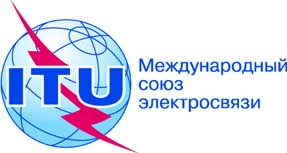 ПЛЕНАРНОЕ ЗАСЕДАНИЕДополнительный документ 1
к Документу 12(Add.21)-R2 октября 2019 годаОригинал: русскийОбщие предложения Регионального содружества в области связиОбщие предложения Регионального содружества в области связиПредложения для работы конференцииПредложения для работы конференцииПункт 9.1(9.1.1) повестки дняПункт 9.1(9.1.1) повестки дняРаспределение по службамРаспределение по службамРаспределение по службамРайон 1Район 2Район 31 980–2 010ФИКСИРОВАННАЯПОДВИЖНАЯПОДВИЖНАЯ СПУТНИКОВАЯ (Земля-космос)  5.351A5.388  5.389A  5.389B  5.389FФИКСИРОВАННАЯПОДВИЖНАЯПОДВИЖНАЯ СПУТНИКОВАЯ (Земля-космос)  5.351A5.388  5.389A  5.389B  5.389FРаспределение по службамРаспределение по службамРаспределение по службамРайон 1Район 2Район 32 170–2 200ФИКСИРОВАННАЯПОДВИЖНАЯПОДВИЖНАЯ СПУТНИКОВАЯ (космос-Земля)  5.351А5.388  5.389A  5.389F  ФИКСИРОВАННАЯПОДВИЖНАЯПОДВИЖНАЯ СПУТНИКОВАЯ (космос-Земля)  5.351А5.388  5.389A  5.389F  Название передающей службы космической радиосвязиНазвание передающей службы космической радиосвязиПодвижная спутниковая, служба космической эксплуатацииСпутниковая служба исследования Земли,
метеорологи-
ческая спутниковаяСпутниковая служба исследования Земли,
метеорологи-
ческая спутниковаяСлужба космической эксплуатацииСлужба космических исследований, служба космической эксплуатацииПодвижная спутниковаяСлужба космической эксплуатацииСлужба космической эксплуатацииПодвижная спутниковая,
спутниковая служба 
радио-определенияПодвижная спутниковаяПодвижная спутниковаяСлужба космической эксплуатации,
служба космических исследованийСлужба космической эксплуатации,
служба космических исследованийПодвижная спутниковаяПодвижная спутниковаяСлужба космических исследований, служба космической эксплуатации, спутниковая служба исследования ЗемлиПолосы частот (МГц)Полосы частот (МГц)148,0149,9401403401403433,75434,25449,75450,258068401 4271 4291 4271 4291 6101 626,51 668,41 6751 668,41 6751 7501 8501 7501 8501 9802 0251 9802 0252 0252 110
2 1102 120
(дальний космос)Названия приемных наземных службНазвания приемных наземных службФиксированная, подвижнаяВспомогательная
служба
метеорологииВспомогательная
служба
метеорологииЛюбительская, радио-
локационная, фиксированная, подвижнаяФиксированная, подвижная,
радио-
локационнаяФиксированная, подвижная, радиовеща-
тельная, воздушная радио-
навигационнаяФиксированная, 
подвижнаяФиксированная, 
подвижнаяВоздушная радионавига-
ционнаяФиксированная, 
подвижнаяФиксированная, 
подвижнаяФиксированная, 
подвижнаяФиксированная, 
подвижнаяФиксированная, 
подвижнаяФиксированная, 
подвижнаяФиксированная, 
подвижнаяМетод, который 
следует использоватьМетод, который 
следует использовать§ 2.1, § 2.2§ 2.1, § 2.2§ 2.1, § 2.2§ 2.1, § 2.2§ 2.1, § 2.2§ 1.4.6§ 2.1, § 2.2§ 2.1, § 2.2§ 1.4.6§ 1.4.6§ 1.4.6§ 2.1, § 2.2§ 2.1, § 2.2§ 1.4.6§ 1.4.6§ 2.1, § 2.2Модуляция на 
наземной станции 1Модуляция на 
наземной станции 1AANA и NA и NANANANANAПараметры 
и критерии помех для наземной станцииp0 (%)1,00,010,010,010,010,010,010,010,010,010,01Параметры 
и критерии помех для наземной станцииn12222222222Параметры 
и критерии помех для наземной станцииp (%)1,00,0050,0050,0050,0050,0050,0050,0050,0050,0050,005Параметры 
и критерии помех для наземной станцииNL (дБ)–0000000000Параметры 
и критерии помех для наземной станцииMs (дБ)–202033333333333326 226 2Параметры 
и критерии помех для наземной станцииW (дБ)–0000000000Параметры 
наземной станции Gx (дБи) 38161633333535353549 249 2Параметры 
наземной станции Te (K)–750750750750750750750750500 2500 2Эталонная 
ширина полосыB (Гц)4 × 10312,5 × 10312,5 × 1034 × 1031064 × 1031064 × 1031064 × 1034 × 103Допустимая 
мощность помехиPr( p) (дБВт)
в полосе B–153–139–139–131–107–131–107–131–107–140–1401	А: аналоговая модуляция; N: цифровая модуляция.2	Использованы параметры наземных станций, относящихся к тропосферным системам. Для определения дополнительного контура можно также использовать параметры радиорелейных систем прямой видимости, работающих в полосе частот 1668,4–1675 МГц.     (ВКР-03)3	Не включены потери в фидере.1	А: аналоговая модуляция; N: цифровая модуляция.2	Использованы параметры наземных станций, относящихся к тропосферным системам. Для определения дополнительного контура можно также использовать параметры радиорелейных систем прямой видимости, работающих в полосе частот 1668,4–1675 МГц.     (ВКР-03)3	Не включены потери в фидере.1	А: аналоговая модуляция; N: цифровая модуляция.2	Использованы параметры наземных станций, относящихся к тропосферным системам. Для определения дополнительного контура можно также использовать параметры радиорелейных систем прямой видимости, работающих в полосе частот 1668,4–1675 МГц.     (ВКР-03)3	Не включены потери в фидере.1	А: аналоговая модуляция; N: цифровая модуляция.2	Использованы параметры наземных станций, относящихся к тропосферным системам. Для определения дополнительного контура можно также использовать параметры радиорелейных систем прямой видимости, работающих в полосе частот 1668,4–1675 МГц.     (ВКР-03)3	Не включены потери в фидере.1	А: аналоговая модуляция; N: цифровая модуляция.2	Использованы параметры наземных станций, относящихся к тропосферным системам. Для определения дополнительного контура можно также использовать параметры радиорелейных систем прямой видимости, работающих в полосе частот 1668,4–1675 МГц.     (ВКР-03)3	Не включены потери в фидере.1	А: аналоговая модуляция; N: цифровая модуляция.2	Использованы параметры наземных станций, относящихся к тропосферным системам. Для определения дополнительного контура можно также использовать параметры радиорелейных систем прямой видимости, работающих в полосе частот 1668,4–1675 МГц.     (ВКР-03)3	Не включены потери в фидере.1	А: аналоговая модуляция; N: цифровая модуляция.2	Использованы параметры наземных станций, относящихся к тропосферным системам. Для определения дополнительного контура можно также использовать параметры радиорелейных систем прямой видимости, работающих в полосе частот 1668,4–1675 МГц.     (ВКР-03)3	Не включены потери в фидере.1	А: аналоговая модуляция; N: цифровая модуляция.2	Использованы параметры наземных станций, относящихся к тропосферным системам. Для определения дополнительного контура можно также использовать параметры радиорелейных систем прямой видимости, работающих в полосе частот 1668,4–1675 МГц.     (ВКР-03)3	Не включены потери в фидере.1	А: аналоговая модуляция; N: цифровая модуляция.2	Использованы параметры наземных станций, относящихся к тропосферным системам. Для определения дополнительного контура можно также использовать параметры радиорелейных систем прямой видимости, работающих в полосе частот 1668,4–1675 МГц.     (ВКР-03)3	Не включены потери в фидере.1	А: аналоговая модуляция; N: цифровая модуляция.2	Использованы параметры наземных станций, относящихся к тропосферным системам. Для определения дополнительного контура можно также использовать параметры радиорелейных систем прямой видимости, работающих в полосе частот 1668,4–1675 МГц.     (ВКР-03)3	Не включены потери в фидере.1	А: аналоговая модуляция; N: цифровая модуляция.2	Использованы параметры наземных станций, относящихся к тропосферным системам. Для определения дополнительного контура можно также использовать параметры радиорелейных систем прямой видимости, работающих в полосе частот 1668,4–1675 МГц.     (ВКР-03)3	Не включены потери в фидере.1	А: аналоговая модуляция; N: цифровая модуляция.2	Использованы параметры наземных станций, относящихся к тропосферным системам. Для определения дополнительного контура можно также использовать параметры радиорелейных систем прямой видимости, работающих в полосе частот 1668,4–1675 МГц.     (ВКР-03)3	Не включены потери в фидере.1	А: аналоговая модуляция; N: цифровая модуляция.2	Использованы параметры наземных станций, относящихся к тропосферным системам. Для определения дополнительного контура можно также использовать параметры радиорелейных систем прямой видимости, работающих в полосе частот 1668,4–1675 МГц.     (ВКР-03)3	Не включены потери в фидере.1	А: аналоговая модуляция; N: цифровая модуляция.2	Использованы параметры наземных станций, относящихся к тропосферным системам. Для определения дополнительного контура можно также использовать параметры радиорелейных систем прямой видимости, работающих в полосе частот 1668,4–1675 МГц.     (ВКР-03)3	Не включены потери в фидере.1	А: аналоговая модуляция; N: цифровая модуляция.2	Использованы параметры наземных станций, относящихся к тропосферным системам. Для определения дополнительного контура можно также использовать параметры радиорелейных систем прямой видимости, работающих в полосе частот 1668,4–1675 МГц.     (ВКР-03)3	Не включены потери в фидере.1	А: аналоговая модуляция; N: цифровая модуляция.2	Использованы параметры наземных станций, относящихся к тропосферным системам. Для определения дополнительного контура можно также использовать параметры радиорелейных систем прямой видимости, работающих в полосе частот 1668,4–1675 МГц.     (ВКР-03)3	Не включены потери в фидере.1	А: аналоговая модуляция; N: цифровая модуляция.2	Использованы параметры наземных станций, относящихся к тропосферным системам. Для определения дополнительного контура можно также использовать параметры радиорелейных систем прямой видимости, работающих в полосе частот 1668,4–1675 МГц.     (ВКР-03)3	Не включены потери в фидере.1	А: аналоговая модуляция; N: цифровая модуляция.2	Использованы параметры наземных станций, относящихся к тропосферным системам. Для определения дополнительного контура можно также использовать параметры радиорелейных систем прямой видимости, работающих в полосе частот 1668,4–1675 МГц.     (ВКР-03)3	Не включены потери в фидере.Полоса частот (МГц)Наземная служба, подлежащая защитеВеличины порогов координацииВеличины порогов координацииВеличины порогов координацииВеличины порогов координацииВеличины порогов координацииКосмические станции ГСОКосмические станции ГСОКосмические станции НГСОКосмические станции НГСОКосмические станции НГСОВеличины для вычисления п.п.м. 
(на космическую станцию)
(ПРИМ. 2)Величины для вычисления п.п.м. 
(на космическую станцию)
(ПРИМ. 2)Величины для вычисления п.п.м. 
(на космическую станцию)
(ПРИМ. 2)Величины для вычисления п.п.м. 
(на космическую станцию)
(ПРИМ. 2)% FDP 
(в 1 МГц)
(ПРИМ. 1)Рr дБ/ 
град.Рr дБ/ град.1 518–1 525Аналоговая 
ФС телефония (ПРИМ. 5)–146 дБ(Вт/м2) 
в 4 кГц и 
–128 дБ(Вт/м2) 
в 1 МГц0,5–146 дБ(Вт/м2) 
в 4 кГц и 
–128 дБ(Вт/м2) 
в 1 МГц0,5Все другие случаи 
ФС телефония (ПРИМ. 4 и ПРИМ. 8)–128 дБ(Вт/м2) 
в 1 МГц0,5–128 дБ(Вт/м2) 
в 1 МГц0,525Полоса частот (МГц)Наземная служба, подлежащая защитеВеличины порогов координацииВеличины порогов координацииВеличины порогов координацииВеличины порогов координацииВеличины порогов координацииКосмические станции ГСОКосмические станции ГСОКосмические станции НГСОКосмические станции НГСОКосмические станции НГСОВеличины для 
вычисления п.п.м. 
(на космическую станцию)
(ПРИМ. 2)Величины для 
вычисления п.п.м. 
(на космическую станцию)
(ПРИМ. 2)Величины для вычисления п.п.м. 
(на космическую станцию)
(ПРИМ. 2)Величины для вычисления п.п.м. 
(на космическую станцию)
(ПРИМ. 2)% FDP 
(в 1 МГц)
(ПРИМ. 1)Рr дБ/ 
град.Рr дБ/ град.1 525–1 530Аналоговая ФС телефония (ПРИМ. 5)–146 дБ(Вт/м2) 
в 4 кГц и 
–128 дБ(Вт/м2) 
в 1 МГц0,5–146 дБ(Вт/м2) 
в 4 кГц и 
–128 дБ(Вт/м2) 
в 1 МГц0,5Все другие случаи–128 дБ(Вт/м2) 
в 1 МГц0,5–128 дБ(Вт/м2) 
в 1 МГц0,5252 160–2 200Аналоговая ФС телефония (ПРИМ. 5)–146 дБ(Вт/м2) 
в 4 кГц и 
–128 дБ(Вт/м2) 
в 1 МГц0,5–141 дБ(Вт/м2) 
в 4 кГц и 
–123 дБ(Вт/м2) 
в 1 МГц
(ПРИМ. 6)0,5(ПРИМ. 3)Все другие случаи–128 дБ(Вт/м2) 
в 1 МГц0,5–123 дБ(Вт/м2) 
в 1 МГц
(ПРИМ. 6)0,5252 483,5–2 500
(подвижная спутниковая служба)Все случаи–146 дБ(Вт/м2) 
в 4 кГц и 
–128 дБ(Вт/м2) 
в 1 МГц0,5–144 дБ(Вт/м2) 
в 4 кГц и 
–126 дБ(Вт/м2) 
в 1 МГц(ПРИМ. 9)0,652 483,5–2 500 (спутниковая служба радиоопределения)  (ПРИМ. 10)Все случаи, за исключением радиолокацион-ной службы в странах, перечисленных в п. 5.398A−152 дБ(Вт/м2) 
в 4 кГц
128 дБ(Вт/м2) 
в 1 МГц–−153 дБ(Вт/м2) 
в 4 кГц
129 дБ(Вт/м2)
в 1 МГц(ПРИМ. 9)2 500–2 520     (SUP – ВКР-07)2 500–2 520     (SUP – ВКР-07)2 500–2 520     (SUP – ВКР-07)2 500–2 520     (SUP – ВКР-07)2 500–2 520     (SUP – ВКР-07)2 500–2 520     (SUP – ВКР-07)2 500–2 520     (SUP – ВКР-07)2 520–2 535     (SUP – ВКР-07)2 520–2 535     (SUP – ВКР-07)2 520–2 535     (SUP – ВКР-07)2 520–2 535     (SUP – ВКР-07)2 520–2 535     (SUP – ВКР-07)2 520–2 535     (SUP – ВКР-07)2 520–2 535     (SUP – ВКР-07)ПРИМЕЧАНИЕ 1. – Метод вычисления FDP (частичного ухудшения качества) описан в § 1.2.2.1, где используются эталонные параметры ФС, приведенные в § 1.2.2.2.1 и 1.2.2.2.3. Использование пороговой величины FDP ограничено случаем цифровых систем ФС.ПРИМЕЧАНИЕ 2. – Для определения порога координации в виде плотности потока мощности (п.п.м.) необходимо использовать следующие формулы:	P		при	0°	≤  δ  ≤  5°	P  +  r (δ  –  5)		при	5°	<  δ  ≤  25°	P  +  20 r	 		при		25°	<  δ  ≤  90°,где δ – угол прихода (градусы).Пороговые величины определяются в предположении распространения радиоволн в свободном пространстве.ПРИМЕЧАНИЕ 3. – Пороги координации в полосах 2160–2170 МГц (Район 2) и 2170–2200 МГц (все Районы) для защиты других наземных служб не относятся к системам Международной подвижной связи (IMT).     (ВКР-)ПРИМЕЧАНИЕ 4. – Исключения для полосы 1518–1525 МГц следующие:4.1	Для сухопутной подвижной службы на территории Японии (п. 5.348A): величина –150 дБ(Вт/м2) в полосе 4 кГц для всех углов прихода применима ко всем излучениям спутника в направлении космос-Земля.4.2	Для телеметрии воздушной подвижной службы на территории администраций, перечисленных в п. 5.342: 140 дБ(Вт/м2) в полосе 4 кГц для всех углов прихода.4.3	Для систем передачи из пункта во многие пункты, работающих в фиксированной службе на территории Новой Зеландии: 138 дБ(Вт/м2) в полосе 1 МГц для углов прихода, меньших или равных 5° над горизонтом, с линейным увеличением до 125 дБ(Вт/м2) в полосе 1 МГц для углов прихода, равных или превышающих 25° над горизонтом.     (ВКР-03)ПРИМЕЧАНИЕ 5. – Во всех случаях, связанных с совместным использованием частот с аналоговыми системами телефонии в фиксированной службе, дальнейшая координация требуется только тогда, когда величины плотности потока мощности превышают или равны величинам порогов координации в обеих эталонных полосах частот.ПРИМЕЧАНИЕ 6. – Величины плотности потока мощности, определенные для полосы 21602200 МГц, обеспечивают полную защиту аналоговых радиорелейных систем, использующих критерии совместного использования частот, установленные последней версией Рекомендации МСЭ-R SF.357, при совместной работе с негеостационарной системой подвижной спутниковой службы, использующей узкополосные методы многостанционного доступа с временным и частотным разделением каналов.ПРИМЕЧАНИЕ 7. – (SUP – ВКР-12)ПРИМЕЧАНИЕ 8. – В полосе 1518–1520 МГц для систем передачи из пункта во многие пункты, работающих в фиксированной службе на территории Австралии: –138 дБ(Вт/м2) в полосе 1 МГц для углов прихода, меньших или равных 5° над горизонтом, с линейным увеличением до 125 дБ(Вт/м2) в полосе 1 МГц для углов прихода, равных или превышающих 25° над горизонтом.     (ВКР-03)ПРИМЕЧАНИЕ 9. − Вместо указанных в Таблице значений, координационные пороги п.п.м. −142,5 дБ(Вт/м2) в полосе 4 кГц и −124,5 дБ(Вт/м2) в полосе 1 МГц для ПСС, а также −152 дБ(Вт/м2) в полосе 4 кГц и −128 дБ(Вт/м2) в полосе 1 МГц для ССРО должны применяться в Албании, Германии, Андорре, Антигуа и Барбуде, Аргентине, Австралии, Австрии, Багамских Островах, Барбадосе, Бельгии, Белизе, Боливии (Многонациональном Государстве), Боснии и Герцеговине, Бразилии, Болгарии, Канаде, Чили, Кипре, Ватикане, Колумбии, Конго (Республике), Коста-Рике, Хорватии, Дании, Доминиканской Республике, Доминике, Сальвадоре, Эквадоре, Испании, Эстонии, Соединенных Штатах, Финляндии, Франции, Греции, Гренаде, Гватемале, Гайане, Гаити, Гондурасе, Венгрии, Ирландии, Исландии, Израиле, Италии, Ямайке, Латвии, бывшей югославской Республике Македонии, Лихтенштейне, Литве, Люксембурге, Мальте, Мексике, Монако, Черногории, Никарагуа, Нигерии, Норвегии, Панаме, Парагвае, Нидерландах, Перу, Польше, Португалии, Словакии, Чешской Республике, Румынии, Соединенном Королевстве, Сент-Люсии, Сент-Китсе и Невисе, Сан-Марино, Сент-Винсенте и Гренадинах, Сербии, Словении, Швеции, Швейцарии, Суринаме, Тринидаде и Тобаго, Турции, Уругвае и Венесуэле.     (ВКР-12)ПРИМЕЧАНИЕ 10. – Эти значения п.п.м. применяются только к системам, представленным после 17 февраля 2012 года, и не применяются к системам, в отношении которых полная информация для координации получена до 18 февраля 2012 года (см п. 5.401).     (ВКР-12)